	Psychic Working Circle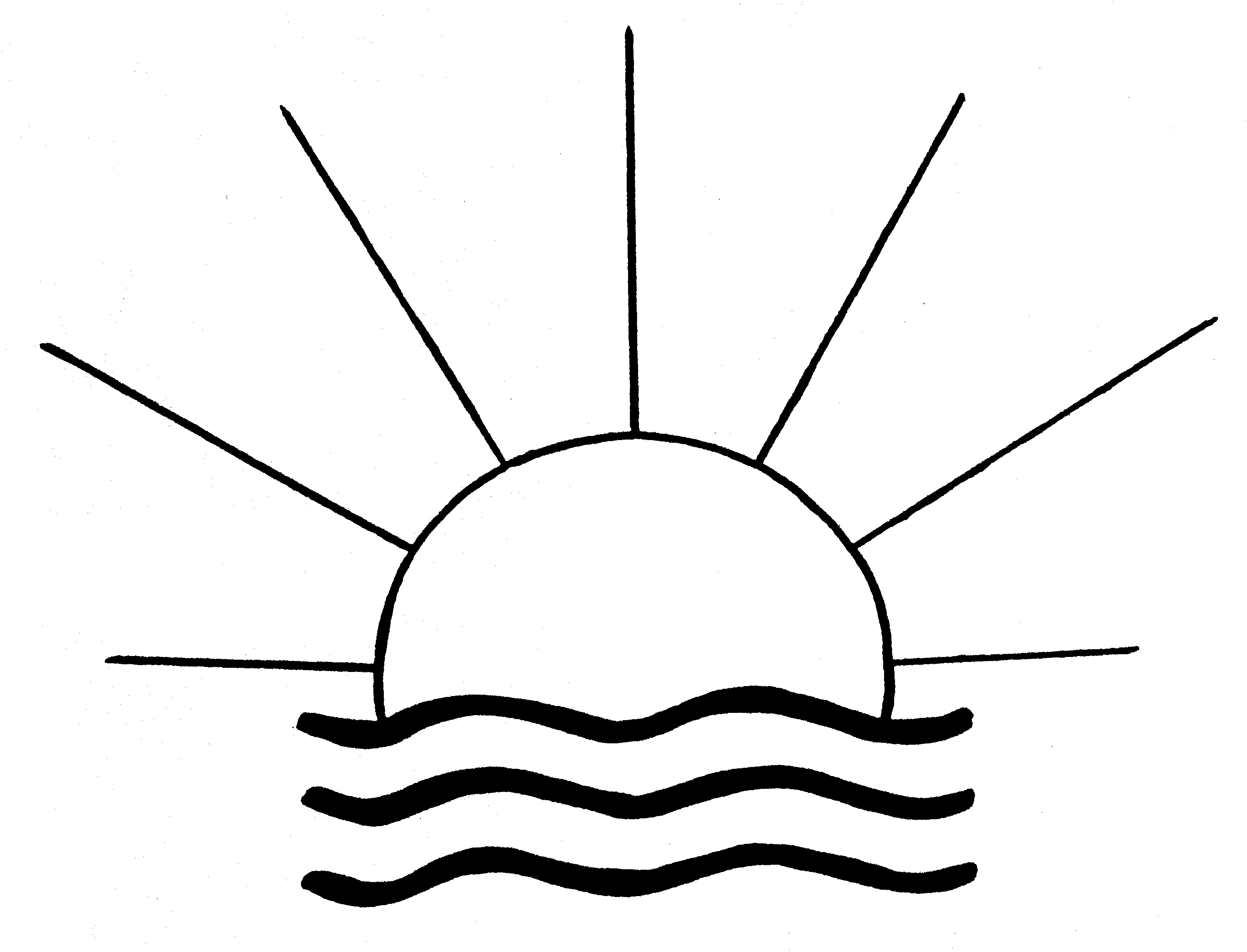 Publisher: Rolf Linnemann (Certificated Engineer) * Steinweg 3b * 32108 Bad Salzuflen   Tel. (05222) 6558Internet: http://www.psychowissenschaften.de 	E-Mail: RoLi@psygrenz.deTranslator’s email: evak30@optusnet.com.auThe answers to these questions were transmitted by TEACHERS from the SPHERES of LIGHT. Paranormal voices appearing within the protocol were captured on tape and are marked with T.B: (Tonband). Any words that are underlined are authentic with the original transmission. This working circle grew out of a meditation group and commenced its psychic activities on October 25th 1995.Protocol	:	No: 260 from the 13th of March 2005Theme	:	Questions on the subject of physicsTime of meeting	:	8:30pm to 10.00pmQuestioners	:	Members of the Psychic Work Circle      Type of transmission	:	Verbal inspiration and automatic writingTEACHERS of LIGHT	:	AELIUS, ALBERT, ARON, BALTASAR, BARTHOLOMEUS, ELIA, EMANUEL, EUPHENIUS, JOACHIM, JOSHUA, LUKAS, LEONHARD,	MICHAEL, MAGDALENA, SETHAN, TAI SHIN, TIMOTHY.Other GUESTS	:	AMENDON, ELIAS, SEATH, SETUNIntroductory words:GREETINGS IN THE NAME OF GOD AND PEACE ACROSS ALL FRONTIERS! We are welcoming all present from the OTHER WORLD very cordially. ”Where two or three are assembled in my NAME there I will be right in the middle of them,” these CHRISTIAN WORDS shall guide all our meetings. We will do this work in HIS NAME so that it will serve everybody. Only HE is able to send authorized TEACHERS so that we can receive the TRUTH. We ask CHRIST to bless all present here with HIS spiritual PROTECTION so that we won't be a plaything for the antagonist of GOD. We know that we have to make the greatest contribution ourselves. – It is our aim to grow through spiritual TEACHING, then to be able to distribute the TRUTH there where it can fall on fertile ground. We are asking for GUIDANCE so that our MISSION on Earth will be justified. We cannot reach this destination under our own steam, without spiritual HELP. We thank all HELPERS from the OTHER WORLD who support us in this. In this sense we are hoping for a blessed and enlightening evening.Today’s words from WHITE EAGLE:Learn to realise GOD’S love and beauty here on Earth. COMPANIONS of your soul that you have known in past lives are once again around you in order to help you. They serve you with all the riches of heaven at their disposal. They guide you and help you to learn your lessons. They are with you when you are worried, dismayed and confused and they are pleased to see you happy.  The meeting began with an opening meditation and materialisation exercises under the guidance of the SPIRIT TEACHER MAGDALENA. This was followed by the inspirational part of the meeting with the MESSENGER of LIGHT SETHAN. Welcoming all present and the start of questioning.Participant	:	GREETINGS IN THE NAME OF GOD! Dear spirit FRIENDS, we would like to deal with technical questions put by a physicist from Munich. You announced that you would bring two extra BEINGS of LIGHT for this purpose. We are pleased to be able to welcome these BEINGS this evening and we thank them for coming in order to support us. SETAN	:	GREETING IN THE NAME OF GOD AND PEACE ACROSS ALL FRONTIERS! This is SETHAN speaking. We greet you in the name of GOD. Two eminent BEINGS of LIGHT are present here to attend this meeting. We hope that we succeed in transforming the meeting this evening to such a level, that is becomes possible to have the transmission come across according to GOD’S WILL. We are grateful that the two BEINGS are prepared to support our meeting this evening. They brought a high FREQUENCY of LIGHT with them and they are BEINGS that usually do not see it as their assignment to participate in the activities of circles here on Earth. They are MEDIATORS and they support us so that these special questions can be answered. Participant	:	A few explanatory notes for the readers of these protocols to begin with: A physicist from Munich has been following our internet publications with interest for some time. He had composed a few questions from his field of expertise and he would like us to pass them onto the GOD’S HEIRARCHY on approval, hoping to receive answers. We are dealing with scientific questions that have not been conclusively answered to this day. – This is the first time that these types of questions have been asked by our work circle. Our questions mainly deal with general instructions. The reason for this might have been that nobody asked such technical questions before. None amongst us can answer these questions. This fact would have to be an advantage for our MEDIATOR from the realm of the spirit, because the psychic channel is not encumbered by the personal opinions and beliefs of our terrestrial medium. – I see only one problem, if there actually is one, namely a certain anxiousness of the medium. She is afraid that she might possibly receive the answers incorrectly or that her inner excitement could prevent the completeness of the transmissions. We therefore do not expect miracles and we will accept the result as it presents itself. Our aim is to show what’s possible with the help of authorised TEACHERS from the GOD’S WORLD without training. – How do you see this experiment and what problems could arise on your side? SETHAN	:	We would like to add that we will naturally try to round off the questions you ask us. The fact is that it is difficult for us to find the words that fit within your linguistic processes. We require a certain alertness in order to transmit certain, detailed answers here. It is naturally also a case of not knowing to what degree the medium reacts to our IMPULSES. 		We know that it will be difficult to transmit the content of the information in the way an expert on your side would like to hear them. It can certainly be a case where the answers cannot be transmitted fully structured, because interferences to the communications can come from our side as well as your side. It can happen that, based on the questions put to your medium, she will not be as permeable as you are used to. We will give it a try and we will do our utmost to guide these questions bit by bit towards completeness in your domain. Question	:	To what degree is it necessary for the medium to have a certain technical vocabulary for such special psychic transmissions? SETHAN	:	Per se, all contents are anchored in you as human beings. Through a lot of reincarnations, and through the things that you experienced in the realm of the spirit, you possess a volume of spiritual information in the form of links within a chain. We will find out how far the vocabulary of the medium suffices to transmit an accurate diagnostic and physical complement. We are certainly prepared to conduct this experiment and the medium will accordingly become active so that these questions can be answered by us. Participant	: Wonderful, let us begin. Physicist	: In regards to the vortex theory in electro-magnetism:     		According to my assumptions, a theory that describes elementary particles as vortexes, must be formulated as purely a field theory, that is to say, no quantized quantities appear. The particles’ character arises from the divergence of the fields. This is clear cut in regards to electrics. But opinions of whether magnetic monopoles exist diverge when it comes to magnetism. SETHAN	:	Your planet was orientated in such a way that you, the people on Earth, could live on a dual level. You always have to deal with duality in order to be actually active and intelligible in your physical arenas. The two poles of your Earth are also aligned against one another so that gravity and the laws of gravity becomes valid. It would be impossible to live on Earth without these polar planes. It would be impossible for you to walk on these planes without Earth’s gravitational pull that is secured through a huge magnetic block inside of it. The polar planes - plus and minus on a magnetic plane – are important and require great competence. They are on a level that can only be dissolved when you surmount grossness. You must pass into ethereality in order to surmount the polar effects, that is to say, to annul the polar planes within on a magnetic level. 		Magnetic monopoles are possible on the physical plane. These magnetic monopoles are marked by planes that can only be surmounted when the magnetic levels are abrogated. The level of attraction must be surmounted to accomplish its dissolution. This is presently not possible on your planet Earth. You must activate your level of consciousness, your brain’s hemispheres to a higher degree and gain the required ethereality to overcome this. Your state of consciousness must change so that grossness and the polar levels can dissolve. The solution is only possible through the ethereal plane. We here, as ENTITIES, exist without these polar levels, because we no longer require them due to our ethereal connectivity.Physicist	:	Even if these magnetic monopoles didn’t exist, is it still correct to assume that the divergence of the magnetic field can vary in spite of being zero? This would have to be the case according to Konstantin Meyl theory. SETHAN	:	This is so because you have experienced this yourselves for centuries and you experience this once again now, namely by changing the polarity. The change from within the zero level and a shift of the Earth’s axis takes place. This is only possible through the element of shift of the magnetic poles. Physicist	:	This raises the question of whether one must systematically expand the electro-dynamics proposed by Maxwell, meaning whether one should introduce an analogue field source, namely the potential current density, to achieve the required charge density?  SETHAN	:	This is one opportunity to change the polar levels. But it also has the effect of producing a compression of the elementary particles so that a high, powerful plane comes into being. But this does not yet extricate you from the magnetic levels so that you can lift yourselves from this grossness. Physicist	:	Meyl’s theory introduces such a source as a real quantity, other theories treat it as an imaginary quantity. The question is, how can one interpret imaginary quantities? Are they measurable and do they actually have physical relevance?SETHAN	:	Their measurability is not a given, because you are presently not capable at all of perceiving such high-qualified levels of vibrations. You are not yet ready to perceive these levels of vibration, for instance in your Earth’s atmosphere and in the gravitational force of the Earth’s core. These levels of vibrations are far too complex, so complex that your electrical and physical apparatuses cannot deliberately recognise them as a unit or a vibration barometer.Physicist	:	A similar problem exists with velocities beyond the speed of light. According to the Lorentz-Transformation, mass then becomes imaginary. What does that mean?SETHAN	:	It means that levels of radiation amplify and compress. It is like this, the quality of light at such speeds amplify and is so powerful that it is not visible or perceivable with the naked eye. It happens on a level of velocity that cannot be perceived by your present day sensory perceptions. These are interactions that take place in regions that are incomprehensible and unreachable from your present physical levels. Participant	:	Dematerialisation effects? SETHAN	:	That’s right. You must imagine that your physical plane it totally changed through this. Your molecular structure and your cell levels are so changed that they react to completely different energy impulses. You would be fed by energy qualities that can presently not reach your planet Earth, because the coarseness of your physical state does not allow this. – But you are on your way to open the first door to the restructuring of the coarseness of your physical state. Through the fact that you are prepared to change your gravity through certain elementary restructuring, you will find that this can also happen to your body. Your body can be changed through substances and energy elements to a degree where the whole structure of the cell, the molecular structure changes. Your sciences are preparing themselves for this, alone through making changes to cell structures in plants and through your genetic research and through the things you presently undertake in regard to cell structures. All of these are preparations, preparations for the time when you can perform such cell transformations on your human body. Physicist	:	One further question concerns the elementary field sizes in the vortex theory. Do the E- and B-fields suffice to formulate such a theory or does one have to use potential fields? SETHAN	:	You must combine all three elements, that is to say, one without the other is not possible. These are elements of constructure that are necessary to produce such energies from them that you can reach beyond the speed of light velocities and be able to drive forward the restructuring of your own biological process. This makes velocities beyond the speed of light possible. But we limit ourselves at this point to the first step, namely with ordinary speed of light in order to make all of this comprehensible; imagine the wide field of knowledge that opens up once the first step has been taken! It is akin to the restructuring of cells when cultivating and cross cultivating plants. This is the first stage, namely to change plants from scratch. The Mendel’s Law gives you the high potential to build from that, not only with plants, but also in regards to changing your own cell structures and this in the direction where you will dispose over etherealities, where you will be able to see ethereal entities and create elements that makes it possible for you to dispose over the speed of light within your earthly realm and to also transform yourselves into completely different regions. Physicist	:	Is the description of the energy flux density based on the known Pointing Vector Theory enough?SETHAN	:	This field requires one more, large step, because one is just at the beginning, that is to say, one must look at this very closely scientifically so that this bridge can be constructed in order to make the integration that this is possible there. Physicist	:	To the question of scalar waves:		Opinions differ about the character of electro-magnetically produced waves that are not based on transversal E- and B-fields. Can one imagine their creation as such, namely that the energy isn’t lost in the case of an interference-triggered creation of electro-magnetic fields, but that it continues in the form of a scalar wave instead? SETHAN	:	You know that thoughts are also waves of energy and that they are present due to this complexity. It is the same basic principle. These energies and waves are also not lost. They are fed and they are swung around into other forms of energy, that is to say, your whole planet emits energies at any given time that can be restructured, reconnected and reanalysed. It represents a cycle that takes place akin to your daily getting up in the morning and going to sleep at night. It is a rhythm that persists. These sources of energy will not be lost, they are bundled and applied somewhere else; energetic streams are formed that make new growth and new life possible. Physicist	:	Or are we dealing with E- and B-fields that expand longitudinally like sound waves?SETHAN	:	One can describe it like this, namely that these are streams of energy that are emitted on a broad scale. These energies will not flow as rays, but will pulse at intervals. The first impulse will be powerful to then flow at a slower rate. This doesn’t mean that these energies are lost, consider the fact that your Earth is surrounded by an envelop that is being protected, so that the opportunity arises that these sources of energy are over again at one’s disposal and also have their effect on your planet Earth – and also on you in the process. Physicist	:	According to what principle should one build a scalar wave receiver, that is to say, how can one regenerate electro-magnetic signals into scalar wave signals? SETHAN	:	This is only possible once you have recognised your own inner energy sources, because you carry the self-same sender in you. Your thoughts and everything that you send through your mimicry, gestures and also through your language arenas, are such scalar waves that you produce independently within yourself, that is to say, this system produces these forms of energy. Your body, ergo your biological building blocks produce these frequencies. It is merely a question of conversion in order to make them utilisable for the sciences. Your consciousness has however not yet recognised this, you have not become consciously aware of this, namely that you carry forms of energies in you that send such frequencies. You are connected to the WORLD of SPIRIT through your thoughts and you can make contact with other beings across billions of units of distance in order to exchange information and thoughts. Physicist	:	Can one describe the effect of scalar waves according to the so-called calibration of the potential of the electro-magnet field? SETHAN	:	It is a case where the magnetic field, especially the light field and what is called “electro-magnetic field” surrounds all of you. You are receivers and senders in one. You absorb energies and you emit energies. You are the original prototype of everything that you strictly speaking require from your sciences now. You are unfortunately not alert enough and you do not take notice of this at all. You stick with one direction and this stops you from making the last step that you require to put all of this into practice. Your mathematics represents a helpful set of rules and it serves to support this totality. A mathematically logic building block is always a good prerequisite in regards to becoming active at all in the logical arena, in the arena of your thoughts. It represents an impetus to make you deal in a logical fashion with this phenomenon. Physicist	:	The calibration of the potential has an influence on the conversion behaviour of E- and B-fields. How does this “calibration” reproduce itself in the potentials, respectively in the fields? SETHAN	:	It is a series of factors that build a chain between individual partialities. It is a constant interaction that targets its origin and then its aim. It is a series of concatenations that are necessary to actually allow such streams of energy to come into play. This is the first building block that is required to gain the insight that everything comprises a cycle and a recurrence, that whatever is sent will return to its point of origin at some point in time.Physicist	:	About gravity:		According to a statement by Roland Hanner, the cause of gravity lies in a compression of the aether that builds up around matter due to radiated electro-magnetic waves. I assume that he meant that this radiation of waves is based on the flow of radiation from charges that are also called vacuum polarisation. Is this correct?SETHAN	:	This can be confirmed as such, because it is a detailed description of what takes place on your planet Earth. The aether, the universe, returns to your kind of substance and you can, if sender and receiver are well tuned to each other, receive these things fully conscious. Physicist	:	According to this concept, a stationary electrical field consists in reality of a mixture of lots of waves that flow back and forth. The concept of aether compression makes one assume that one is dealing with an effect of the general theory of relativity. The charges, in regards to matter, are however considerably more balanced so that one cannot ascertain electro-magnetic fields apart from neutral atoms. How does such a high level of radiation come into effect? SETHAN	:	The radiation comes into effect because a very strong intensity and ethereality is present and it effectuates that such streams of energy radiate over a wide area, they then become noticeable and they can become visible at great distances, that is to say, that these streams of energy can also radiate over grossness and also physical matter. The effect is that even cosmic distances do not constitute a hindrance, that such radiation elements arrive there also. Physicist	:	According to a different depiction, one can imagine the creation of gravitational forces this way, namely that the fusion of matter releases energetic differences within the external electro-magnetic field that is compensated for by the gravitational field. It however seems to me that this doesn’t match the image of compressed aether. SETHAN	:	These are two different arenas, that is to say, that grossness holds matter together and represents a connection between inside and outside and this brings great stability with it. It is different from when something penetrates into the ethereal plane from outside, from a great flow of energy. Completely different components are then present so that such areas bring a high level of flexibility with them. This is particularly present in areas where high levels of energy flow at a great rate and thereby find access to such an area, so that they are bundled and spread at the same time. Physicist	:	In regards to UFO technology:		According to Roland Hanner, gravitation can be influenced through rotating, stationary fields. This, according to my understanding, produces an additional field in the form of a Lorentz Force density. But I cannot imagine that its energy density suffices to appreciably influence the compressed aether. The additional energy would have to be of a magnitude of mass times the square of the speed of light – or is this energy derived from the aether? SETHAN	:	This energy is derived from the aether. Elements if compression are derived, that is to say, masses of compression that you can presently not yet perceive. You would burn up or turn to dust, because such an enormous force is required to allow this compensation process to take place. These fields of energy, these electric levels cannot be reached via other levels, they must be derived from the aether.Participant	:	Is one of the propulsion principles of UFOs found therein? SETHAN	:	It is utilised to fly faster than the speed of light. Physicist	:	It would also be interesting to know the way one can build an artificial field construction so that it can counteract the compression of the aether. Can this be understood along the lines of the Maxwell Theory or is it necessary to use a combined theory of gravity and electro-magnetism? SETHAN	:	The most important element here is to once again bring individual levels together. One without the other has no effect. You require a coupling to be able to connect the outside with the inside. It only goes from outside to inside and from inside to outside. This is an old rule, one that also has a great effect in your case. The life of your soul also radiates from the inside to the outside and you depend on the outside to enter you in a positive form. It is the interconnectedness of these three layered elements that allows this principle to become effective at all.Participant	:	We would like to thank all those that have helped to make dealing with these questions possible. I also cordially thank you on behalf of the questioner from Munich. May all of this contribute to help us understand our world and also us as human beings. GREETINGS IN THE NAME OF GOD! SETHAN	:	We hope that some of these answers make the physicist take a step in the right direction, namely towards the LIGHT. Everything is blessed and promoted through the POWER of CREATION. It is always a case of having to recognise oneself as a human being first before one can work with such levels of energy. It only works through one’s inner quality, through the spiritual and physical connection, they must be in harmony with one another before we can take this path in this form. – We are grateful to be able to ask these questions here and grateful that two ENTITIES from a high and ethereal plane helped to arrange this evening. We wish you a lot of LIGHT and a lot of SUNSHINE in your hearts for the coming weeks and we look forward to the next evening’s session. SETHAN and the TEAM.A short closing meditation to close the chakras followed.Words from WHITE EAGLE:Make peace with Heaven and peace on Earth will reign. 